COLD AS ICE ENDO SPRAYPerfect for testing pulp vitality!Cold as Ice Endo Spray is perfect for on the spot testing of pulp health. The spray causes a rapid pupal response in vital teeth due to its low liquid temperature of -26.2°C (-15.2°F).  Net weight 10 oz., includes directional spray extension.ADVANTAGES:Produces Fast ResponseNo DrippingIncludes Directional Spray ExtensionEnvironmentally FriendlyEasy to Use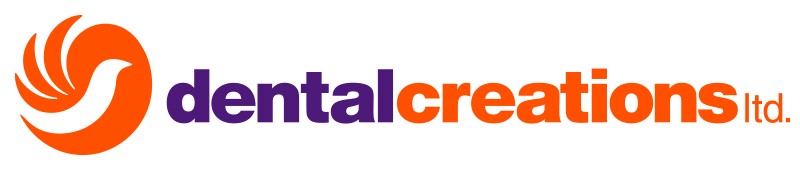 Item# 250		Suggested Retail Price $22.95